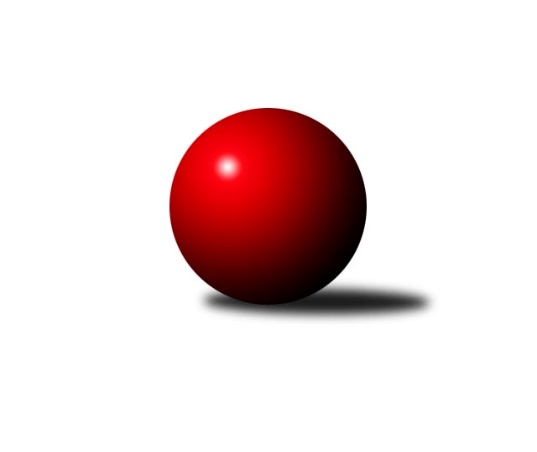 Č.14Ročník 2019/2020	14.5.2024 Meziokresní přebor ČB-ČK A 6-ti členné 2019/2020Statistika 14. kolaTabulka družstev:		družstvo	záp	výh	rem	proh	skore	sety	průměr	body	plné	dorážka	chyby	1.	TJ Sokol Soběnov B	13	13	0	0	82.0 : 22.0 	(111.5 : 44.5)	2450	26	1715	735	43.9	2.	TJ Sokol Soběnov C	13	9	0	4	66.0 : 38.0 	(99.5 : 56.5)	2350	18	1650	700	52.2	3.	TJ Sokol Nové Hrady B	13	8	1	4	62.5 : 41.5 	(86.5 : 69.5)	2379	17	1662	716	49.8	4.	TJ Spartak Trhové Sviny B	13	8	0	5	63.0 : 41.0 	(83.0 : 73.0)	2327	16	1630	697	56.5	5.	TJ Dynamo České Budějovice B	13	8	0	5	59.5 : 44.5 	(80.5 : 75.5)	2283	16	1631	651	66.2	6.	Kuželky Borovany B	13	8	0	5	55.0 : 49.0 	(82.0 : 74.0)	2305	16	1642	663	62.2	7.	TJ Sokol Nové Hrady D	12	5	0	7	43.0 : 53.0 	(69.5 : 74.5)	2251	10	1614	637	65.3	8.	TJ Sokol Nové Hrady C	12	4	0	8	41.5 : 54.5 	(63.5 : 80.5)	2204	8	1585	620	58.9	9.	TJ Spartak Trhové Sviny C	13	3	0	10	37.5 : 66.5 	(66.0 : 90.0)	2228	6	1596	632	66.8	10.	Kuželky Borovany C	13	2	0	11	26.0 : 78.0 	(49.0 : 107.0)	2137	4	1565	572	82.9	11.	TJ Nová Ves C	12	1	1	10	24.0 : 72.0 	(49.0 : 95.0)	2166	3	1546	620	70.4Tabulka doma:		družstvo	záp	výh	rem	proh	skore	sety	průměr	body	maximum	minimum	1.	TJ Sokol Soběnov B	7	7	0	0	44.5 : 11.5 	(58.5 : 25.5)	2457	14	2520	2394	2.	TJ Dynamo České Budějovice B	7	6	0	1	41.0 : 15.0 	(55.0 : 29.0)	2231	12	2341	2093	3.	TJ Sokol Nové Hrady B	6	4	0	2	29.5 : 18.5 	(41.5 : 30.5)	2432	8	2490	2357	4.	TJ Spartak Trhové Sviny B	7	4	0	3	34.0 : 22.0 	(45.0 : 39.0)	2360	8	2404	2265	5.	Kuželky Borovany B	7	4	0	3	33.0 : 23.0 	(52.0 : 32.0)	2312	8	2426	2243	6.	TJ Sokol Nové Hrady C	6	3	0	3	29.0 : 19.0 	(42.0 : 30.0)	2380	6	2479	2317	7.	TJ Sokol Nové Hrady D	6	3	0	3	26.5 : 21.5 	(42.5 : 29.5)	2344	6	2439	2297	8.	TJ Sokol Soběnov C	6	3	0	3	26.0 : 22.0 	(42.5 : 29.5)	2314	6	2412	2194	9.	Kuželky Borovany C	6	2	0	4	21.0 : 27.0 	(29.5 : 42.5)	2171	4	2193	2135	10.	TJ Spartak Trhové Sviny C	6	2	0	4	19.5 : 28.5 	(30.0 : 42.0)	2312	4	2386	2219	11.	TJ Nová Ves C	6	1	1	4	18.0 : 30.0 	(28.0 : 44.0)	2267	3	2340	2182Tabulka venku:		družstvo	záp	výh	rem	proh	skore	sety	průměr	body	maximum	minimum	1.	TJ Sokol Soběnov B	6	6	0	0	37.5 : 10.5 	(53.0 : 19.0)	2461	12	2534	2385	2.	TJ Sokol Soběnov C	7	6	0	1	40.0 : 16.0 	(57.0 : 27.0)	2364	12	2440	2191	3.	TJ Sokol Nové Hrady B	7	4	1	2	33.0 : 23.0 	(45.0 : 39.0)	2386	9	2477	2305	4.	TJ Spartak Trhové Sviny B	6	4	0	2	29.0 : 19.0 	(38.0 : 34.0)	2319	8	2433	2225	5.	Kuželky Borovany B	6	4	0	2	22.0 : 26.0 	(30.0 : 42.0)	2303	8	2407	2105	6.	TJ Dynamo České Budějovice B	6	2	0	4	18.5 : 29.5 	(25.5 : 46.5)	2296	4	2339	2244	7.	TJ Sokol Nové Hrady D	6	2	0	4	16.5 : 31.5 	(27.0 : 45.0)	2256	4	2372	2089	8.	TJ Sokol Nové Hrady C	6	1	0	5	12.5 : 35.5 	(21.5 : 50.5)	2196	2	2381	2122	9.	TJ Spartak Trhové Sviny C	7	1	0	6	18.0 : 38.0 	(36.0 : 48.0)	2223	2	2339	2100	10.	TJ Nová Ves C	6	0	0	6	6.0 : 42.0 	(21.0 : 51.0)	2141	0	2327	2020	11.	Kuželky Borovany C	7	0	0	7	5.0 : 51.0 	(19.5 : 64.5)	2147	0	2286	1951Tabulka podzimní části:		družstvo	záp	výh	rem	proh	skore	sety	průměr	body	doma	venku	1.	TJ Sokol Soběnov B	10	10	0	0	62.0 : 18.0 	(86.5 : 33.5)	2446	20 	5 	0 	0 	5 	0 	0	2.	TJ Sokol Soběnov C	10	7	0	3	52.0 : 28.0 	(78.5 : 41.5)	2388	14 	3 	0 	2 	4 	0 	1	3.	TJ Spartak Trhové Sviny B	10	7	0	3	52.0 : 28.0 	(67.0 : 53.0)	2337	14 	4 	0 	1 	3 	0 	2	4.	TJ Dynamo České Budějovice B	10	7	0	3	47.5 : 32.5 	(62.5 : 57.5)	2274	14 	5 	0 	0 	2 	0 	3	5.	Kuželky Borovany B	10	6	0	4	39.0 : 41.0 	(60.5 : 59.5)	2307	12 	2 	0 	3 	4 	0 	1	6.	TJ Sokol Nové Hrady B	10	5	1	4	44.5 : 35.5 	(62.5 : 57.5)	2371	11 	3 	0 	2 	2 	1 	2	7.	TJ Sokol Nové Hrady C	10	4	0	6	38.5 : 41.5 	(57.5 : 62.5)	2234	8 	3 	0 	2 	1 	0 	4	8.	TJ Sokol Nové Hrady D	10	4	0	6	35.0 : 45.0 	(57.5 : 62.5)	2256	8 	2 	0 	3 	2 	0 	3	9.	TJ Spartak Trhové Sviny C	10	2	0	8	28.5 : 51.5 	(49.0 : 71.0)	2203	4 	1 	0 	4 	1 	0 	4	10.	Kuželky Borovany C	10	2	0	8	24.0 : 56.0 	(38.5 : 81.5)	2137	4 	2 	0 	3 	0 	0 	5	11.	TJ Nová Ves C	10	0	1	9	17.0 : 63.0 	(40.0 : 80.0)	2177	1 	0 	1 	4 	0 	0 	5Tabulka jarní části:		družstvo	záp	výh	rem	proh	skore	sety	průměr	body	doma	venku	1.	TJ Sokol Soběnov B	3	3	0	0	20.0 : 4.0 	(25.0 : 11.0)	2498	6 	2 	0 	0 	1 	0 	0 	2.	TJ Sokol Nové Hrady B	3	3	0	0	18.0 : 6.0 	(24.0 : 12.0)	2445	6 	1 	0 	0 	2 	0 	0 	3.	Kuželky Borovany B	3	2	0	1	16.0 : 8.0 	(21.5 : 14.5)	2366	4 	2 	0 	0 	0 	0 	1 	4.	TJ Sokol Soběnov C	3	2	0	1	14.0 : 10.0 	(21.0 : 15.0)	2313	4 	0 	0 	1 	2 	0 	0 	5.	TJ Sokol Nové Hrady D	2	1	0	1	8.0 : 8.0 	(12.0 : 12.0)	2290	2 	1 	0 	0 	0 	0 	1 	6.	TJ Nová Ves C	2	1	0	1	7.0 : 9.0 	(9.0 : 15.0)	2262	2 	1 	0 	0 	0 	0 	1 	7.	TJ Dynamo České Budějovice B	3	1	0	2	12.0 : 12.0 	(18.0 : 18.0)	2268	2 	1 	0 	1 	0 	0 	1 	8.	TJ Spartak Trhové Sviny B	3	1	0	2	11.0 : 13.0 	(16.0 : 20.0)	2302	2 	0 	0 	2 	1 	0 	0 	9.	TJ Spartak Trhové Sviny C	3	1	0	2	9.0 : 15.0 	(17.0 : 19.0)	2309	2 	1 	0 	0 	0 	0 	2 	10.	TJ Sokol Nové Hrady C	2	0	0	2	3.0 : 13.0 	(6.0 : 18.0)	2220	0 	0 	0 	1 	0 	0 	1 	11.	Kuželky Borovany C	3	0	0	3	2.0 : 22.0 	(10.5 : 25.5)	2238	0 	0 	0 	1 	0 	0 	2 Zisk bodů pro družstvo:		jméno hráče	družstvo	body	zápasy	v %	dílčí body	sety	v %	1.	Josef Šedivý st.	TJ Sokol Soběnov B 	11	/	13	(85%)	23	/	26	(88%)	2.	Marek Rojdl 	TJ Spartak Trhové Sviny B 	11	/	13	(85%)	19	/	26	(73%)	3.	Jaroslava Kulhanová 	TJ Sokol Soběnov C 	10	/	12	(83%)	20	/	24	(83%)	4.	Josef Ferenčík 	TJ Sokol Soběnov B 	10	/	12	(83%)	17.5	/	24	(73%)	5.	Gabriela Kroupová 	TJ Spartak Trhové Sviny C 	10	/	13	(77%)	15.5	/	26	(60%)	6.	Josef Svoboda 	TJ Spartak Trhové Sviny B 	10	/	13	(77%)	14.5	/	26	(56%)	7.	Vojtěch Kříha 	TJ Sokol Nové Hrady C 	9	/	11	(82%)	17	/	22	(77%)	8.	Pavel Zeman 	Kuželky Borovany B 	9	/	12	(75%)	16.5	/	24	(69%)	9.	Olga Čutková 	TJ Sokol Soběnov C 	9	/	12	(75%)	14.5	/	24	(60%)	10.	Stanislava Mlezivová 	TJ Dynamo České Budějovice B 	9	/	13	(69%)	15	/	26	(58%)	11.	Milan Míka 	Kuželky Borovany B 	8	/	11	(73%)	15	/	22	(68%)	12.	Romana Kříhová 	TJ Sokol Nové Hrady C 	7.5	/	11	(68%)	13.5	/	22	(61%)	13.	Pavel Čurda 	TJ Sokol Soběnov B 	7.5	/	13	(58%)	16.5	/	26	(63%)	14.	Roman Grznárik 	TJ Sokol Soběnov B 	7	/	7	(100%)	13	/	14	(93%)	15.	Milena Kümmelová 	TJ Dynamo České Budějovice B 	7	/	8	(88%)	11	/	16	(69%)	16.	Miroslav Kraus 	TJ Dynamo České Budějovice B 	7	/	9	(78%)	14	/	18	(78%)	17.	Markéta Šedivá 	TJ Sokol Soběnov B 	7	/	9	(78%)	13	/	18	(72%)	18.	Ludmila Čurdová 	TJ Sokol Soběnov C 	7	/	11	(64%)	17	/	22	(77%)	19.	Jan Koriták 	TJ Sokol Nové Hrady D 	7	/	11	(64%)	15	/	22	(68%)	20.	Jan Silmbrod 	TJ Sokol Nové Hrady B 	7	/	11	(64%)	13.5	/	22	(61%)	21.	Jan Jackov 	TJ Nová Ves C 	7	/	12	(58%)	15.5	/	24	(65%)	22.	Alice Loulová 	TJ Sokol Soběnov C 	7	/	12	(58%)	13	/	24	(54%)	23.	Jiří Švepeš 	TJ Spartak Trhové Sviny B 	7	/	13	(54%)	10.5	/	26	(40%)	24.	Tomáš Vašek 	TJ Dynamo České Budějovice B 	6.5	/	13	(50%)	13	/	26	(50%)	25.	Michal Silmbrod 	TJ Sokol Nové Hrady B 	6	/	6	(100%)	10	/	12	(83%)	26.	Stanislava Betuštiáková 	TJ Sokol Nové Hrady D 	6	/	8	(75%)	9.5	/	16	(59%)	27.	Jiří Tröstl 	Kuželky Borovany B 	6	/	9	(67%)	12	/	18	(67%)	28.	Nikola Kroupová 	TJ Spartak Trhové Sviny C 	6	/	11	(55%)	11	/	22	(50%)	29.	Štěpán Rehák 	TJ Sokol Nové Hrady B 	6	/	12	(50%)	12	/	24	(50%)	30.	Luděk Troup 	TJ Spartak Trhové Sviny B 	6	/	13	(46%)	11	/	26	(42%)	31.	Josef Šedivý ml.	TJ Sokol Soběnov B 	5.5	/	9	(61%)	13	/	18	(72%)	32.	Tomáš Balko 	TJ Sokol Nové Hrady D 	5.5	/	9	(61%)	10	/	18	(56%)	33.	Milena Šebestová 	TJ Sokol Nové Hrady B 	5.5	/	13	(42%)	15	/	26	(58%)	34.	Libor Tomášek 	TJ Sokol Nové Hrady B 	5	/	6	(83%)	8	/	12	(67%)	35.	Jan Kouba 	Kuželky Borovany C 	5	/	8	(63%)	7	/	16	(44%)	36.	Pavel Kříha 	TJ Sokol Nové Hrady C 	5	/	9	(56%)	11	/	18	(61%)	37.	Ladislav Růžička 	TJ Sokol Nové Hrady B 	5	/	9	(56%)	8.5	/	18	(47%)	38.	Václav Tröstl 	Kuželky Borovany C 	5	/	9	(56%)	7	/	18	(39%)	39.	Jiří Janoch 	Kuželky Borovany B 	5	/	11	(45%)	12	/	22	(55%)	40.	Adam Hanousek 	TJ Sokol Nové Hrady D 	5	/	11	(45%)	8	/	22	(36%)	41.	Jitka Grznáriková 	TJ Sokol Soběnov C 	5	/	12	(42%)	14	/	24	(58%)	42.	Čestmír Siebenbrunner 	Kuželky Borovany B 	5	/	13	(38%)	11.5	/	26	(44%)	43.	Bohuslav Švepeš 	TJ Spartak Trhové Sviny B 	4	/	5	(80%)	7	/	10	(70%)	44.	Karel Kříha 	TJ Sokol Nové Hrady B 	4	/	7	(57%)	6.5	/	14	(46%)	45.	František Vávra 	TJ Spartak Trhové Sviny B 	4	/	8	(50%)	9	/	16	(56%)	46.	Jan Štajner 	TJ Spartak Trhové Sviny C 	4	/	9	(44%)	7	/	18	(39%)	47.	Michal Kanděra 	TJ Sokol Nové Hrady C 	4	/	10	(40%)	8	/	20	(40%)	48.	Kateřina Dvořáková 	Kuželky Borovany C 	4	/	10	(40%)	6.5	/	20	(33%)	49.	Josef Fojta 	TJ Nová Ves C 	4	/	11	(36%)	10.5	/	22	(48%)	50.	Jiřina Krtková 	TJ Sokol Soběnov C 	4	/	12	(33%)	9	/	24	(38%)	51.	Zuzana Koptová 	TJ Spartak Trhové Sviny C 	3.5	/	8	(44%)	7	/	16	(44%)	52.	Lucie Mušková 	TJ Sokol Soběnov B 	3	/	3	(100%)	5	/	6	(83%)	53.	Jan Silmbrod 	TJ Sokol Nové Hrady B 	3	/	4	(75%)	6	/	8	(75%)	54.	Lukáš Chmel 	TJ Dynamo České Budějovice B 	3	/	5	(60%)	5.5	/	10	(55%)	55.	Lenka Wajdová 	TJ Sokol Nové Hrady D 	3	/	5	(60%)	5	/	10	(50%)	56.	Ondřej Sysel 	TJ Sokol Soběnov B 	3	/	6	(50%)	6.5	/	12	(54%)	57.	Jan Hess 	TJ Dynamo České Budějovice B 	3	/	6	(50%)	5	/	12	(42%)	58.	Václav Silmbrod 	TJ Sokol Nové Hrady C 	3	/	6	(50%)	5	/	12	(42%)	59.	Bohuslav Švepeš 	TJ Spartak Trhové Sviny B 	3	/	7	(43%)	8	/	14	(57%)	60.	Radim Vašek 	TJ Dynamo České Budějovice B 	3	/	7	(43%)	6.5	/	14	(46%)	61.	Petr Hamerník 	TJ Sokol Nové Hrady C 	3	/	7	(43%)	5	/	14	(36%)	62.	Roman Bartoš 	TJ Nová Ves C 	3	/	9	(33%)	7	/	18	(39%)	63.	Petr Silmbrod 	TJ Sokol Nové Hrady B 	3	/	10	(30%)	7	/	20	(35%)	64.	Martina Koubová 	Kuželky Borovany C 	3	/	11	(27%)	4.5	/	22	(20%)	65.	Vlastimil Křiha 	TJ Spartak Trhové Sviny C 	2	/	3	(67%)	4	/	6	(67%)	66.	Jindřich Soukup 	Kuželky Borovany B 	2	/	3	(67%)	3	/	6	(50%)	67.	Stanislav Bednařík 	TJ Dynamo České Budějovice B 	2	/	3	(67%)	3	/	6	(50%)	68.	Antonín Gažák 	TJ Sokol Nové Hrady C 	2	/	6	(33%)	4	/	12	(33%)	69.	Martin Klíma 	TJ Spartak Trhové Sviny C 	2	/	6	(33%)	4	/	12	(33%)	70.	Věra Jeseničová 	TJ Nová Ves C 	2	/	6	(33%)	2	/	12	(17%)	71.	Jan Homolka 	Kuželky Borovany C 	2	/	7	(29%)	6	/	14	(43%)	72.	Marek Kopta 	TJ Spartak Trhové Sviny C 	2	/	8	(25%)	8	/	16	(50%)	73.	Miloš Draxler 	TJ Nová Ves C 	2	/	8	(25%)	3.5	/	16	(22%)	74.	František Stodolovský 	Kuželky Borovany B 	2	/	9	(22%)	6	/	18	(33%)	75.	Blanka Cáplová 	TJ Sokol Nové Hrady D 	1.5	/	12	(13%)	7.5	/	24	(31%)	76.	 	 	1	/	1	(100%)	1	/	2	(50%)	77.	Milan Šedivý ml.	TJ Sokol Soběnov B 	1	/	1	(100%)	1	/	2	(50%)	78.	Lukáš Kotnauer 	TJ Dynamo České Budějovice B 	1	/	1	(100%)	1	/	2	(50%)	79.	Martin Jesenič 	TJ Nová Ves C 	1	/	1	(100%)	1	/	2	(50%)	80.	Renata Žahourová 	TJ Sokol Nové Hrady D 	1	/	2	(50%)	2.5	/	4	(63%)	81.	Vojtěch Frdlík 	Kuželky Borovany B 	1	/	2	(50%)	2	/	4	(50%)	82.	Jan Švepeš 	TJ Spartak Trhové Sviny B 	1	/	2	(50%)	1	/	4	(25%)	83.	Lukáš Bárta 	TJ Spartak Trhové Sviny B 	1	/	2	(50%)	1	/	4	(25%)	84.	Karel Beleš 	Kuželky Borovany B 	1	/	3	(33%)	2	/	6	(33%)	85.	Natálie Betuštiáková 	TJ Sokol Nové Hrady D 	1	/	3	(33%)	1	/	6	(17%)	86.	Eva Vandělíková 	TJ Spartak Trhové Sviny C 	1	/	3	(33%)	1	/	6	(17%)	87.	Lukáš Prokeš 	TJ Sokol Nové Hrady D 	1	/	4	(25%)	4	/	8	(50%)	88.	Petr Šedivý 	TJ Sokol Soběnov B 	1	/	4	(25%)	3	/	8	(38%)	89.	Václava Tesařová 	TJ Nová Ves C 	1	/	4	(25%)	1.5	/	8	(19%)	90.	Rostislav Solkan 	TJ Dynamo České Budějovice B 	1	/	4	(25%)	1	/	8	(13%)	91.	Jaroslava Frdlíková 	Kuželky Borovany C 	1	/	6	(17%)	6	/	12	(50%)	92.	Zdeněk Kratochvíl 	TJ Dynamo České Budějovice B 	1	/	6	(17%)	3.5	/	12	(29%)	93.	Vladimíra Bicerová 	Kuželky Borovany C 	1	/	6	(17%)	3	/	12	(25%)	94.	Lukáš Tesař 	TJ Nová Ves C 	1	/	7	(14%)	3	/	14	(21%)	95.	Petr Dvořák 	Kuželky Borovany C 	1	/	8	(13%)	3	/	16	(19%)	96.	Aleš Cisař 	TJ Spartak Trhové Sviny C 	1	/	9	(11%)	6	/	18	(33%)	97.	Pavel Vávra 	TJ Nová Ves C 	1	/	11	(9%)	5	/	22	(23%)	98.	Martin Silmbrod 	TJ Sokol Nové Hrady D 	0	/	1	(0%)	1	/	2	(50%)	99.	Pavel Fritz 	TJ Sokol Nové Hrady D 	0	/	1	(0%)	1	/	2	(50%)	100.	Jan Marhoun 	TJ Sokol Nové Hrady D 	0	/	1	(0%)	1	/	2	(50%)	101.	Tomáš Švepeš 	TJ Spartak Trhové Sviny B 	0	/	1	(0%)	1	/	2	(50%)	102.	Jiří Květoň 	TJ Dynamo České Budějovice B 	0	/	1	(0%)	1	/	2	(50%)	103.	Vladimír Severin 	TJ Nová Ves C 	0	/	1	(0%)	0	/	2	(0%)	104.	Pavel Rybár 	TJ Sokol Soběnov B 	0	/	1	(0%)	0	/	2	(0%)	105.	Gabriela Šedivá 	TJ Sokol Soběnov C 	0	/	1	(0%)	0	/	2	(0%)	106.	Miroslav Novák 	TJ Sokol Nové Hrady D 	0	/	2	(0%)	2	/	4	(50%)	107.	Petra Šebestíková 	TJ Dynamo České Budějovice B 	0	/	2	(0%)	1	/	4	(25%)	108.	Lenka Aldorfová 	Kuželky Borovany C 	0	/	2	(0%)	1	/	4	(25%)	109.	Jakub Čoudek 	TJ Nová Ves C 	0	/	2	(0%)	0	/	4	(0%)	110.	Miroslav Bicera 	Kuželky Borovany C 	0	/	3	(0%)	1	/	6	(17%)	111.	Josef Špulka 	Kuželky Borovany B 	0	/	5	(0%)	2	/	10	(20%)	112.	Jan Kříha 	TJ Sokol Nové Hrady C 	0	/	6	(0%)	0	/	12	(0%)	113.	Petr Bícha 	Kuželky Borovany C 	0	/	8	(0%)	4	/	16	(25%)	114.	Bedřich Kroupa 	TJ Spartak Trhové Sviny C 	0	/	8	(0%)	2.5	/	16	(16%)Průměry na kuželnách:		kuželna	průměr	plné	dorážka	chyby	výkon na hráče	1.	Nové Hrady, 1-4	2356	1668	688	59.1	(392.8)	2.	Soběnov, 1-2	2351	1654	697	56.9	(392.0)	3.	Trhové Sviny, 1-2	2329	1646	683	59.3	(388.3)	4.	Nová Ves u Č.B., 1-2	2322	1656	666	62.3	(387.1)	5.	Borovany, 1-2	2244	1610	633	68.5	(374.1)	6.	Dynamo Č. Budějovice, 1-4	2181	1555	625	72.8	(363.6)	7.	- volno -, 1-4	0	0	0	0.0	(0.0)Nejlepší výkony na kuželnách:Nové Hrady, 1-4TJ Sokol Nové Hrady B	2490	13. kolo	Vojtěch Kříha 	TJ Sokol Nové Hrady C	460	7. koloTJ Sokol Nové Hrady C	2479	7. kolo	Vojtěch Kříha 	TJ Sokol Nové Hrady C	447	5. koloTJ Sokol Nové Hrady B	2477	12. kolo	Milan Míka 	Kuželky Borovany B	445	3. koloTJ Sokol Nové Hrady B	2477	1. kolo	Jan Koriták 	TJ Sokol Nové Hrady D	444	7. koloTJ Sokol Nové Hrady B	2463	5. kolo	Jan Silmbrod 	TJ Sokol Nové Hrady B	442	13. koloTJ Sokol Soběnov B	2447	5. kolo	Josef Šedivý st.	TJ Sokol Soběnov B	440	5. koloTJ Sokol Nové Hrady D	2439	6. kolo	Michal Silmbrod 	TJ Sokol Nové Hrady B	440	12. koloTJ Sokol Nové Hrady B	2437	3. kolo	Pavel Kříha 	TJ Sokol Nové Hrady C	439	9. koloTJ Spartak Trhové Sviny B	2433	10. kolo	Romana Kříhová 	TJ Sokol Nové Hrady C	438	7. koloTJ Spartak Trhové Sviny B	2423	3. kolo	Libor Tomášek 	TJ Sokol Nové Hrady B	437	1. koloSoběnov, 1-2TJ Sokol Soběnov B	2520	6. kolo	Miroslav Kraus 	TJ Dynamo České Budějovice B	479	9. koloTJ Sokol Soběnov B	2517	13. kolo	Josef Šedivý st.	TJ Sokol Soběnov B	469	6. koloTJ Sokol Soběnov B	2491	14. kolo	Roman Grznárik 	TJ Sokol Soběnov B	458	12. koloTJ Sokol Soběnov B	2485	12. kolo	Markéta Šedivá 	TJ Sokol Soběnov B	457	9. koloTJ Sokol Soběnov B	2449	2. kolo	Josef Šedivý st.	TJ Sokol Soběnov B	452	11. koloTJ Sokol Soběnov B	2437	4. kolo	Jaroslava Kulhanová 	TJ Sokol Soběnov C	450	2. koloTJ Sokol Soběnov B	2421	11. kolo	Josef Šedivý st.	TJ Sokol Soběnov B	448	13. koloTJ Sokol Soběnov C	2415	2. kolo	Jaroslava Kulhanová 	TJ Sokol Soběnov C	448	13. koloTJ Sokol Soběnov C	2412	5. kolo	Josef Ferenčík 	TJ Sokol Soběnov B	442	14. koloTJ Sokol Soběnov C	2397	13. kolo	Josef Ferenčík 	TJ Sokol Soběnov B	440	13. koloTrhové Sviny, 1-2TJ Sokol Soběnov B	2457	7. kolo	Josef Ferenčík 	TJ Sokol Soběnov B	449	7. koloTJ Sokol Soběnov C	2440	6. kolo	Gabriela Kroupová 	TJ Spartak Trhové Sviny C	444	10. koloKuželky Borovany B	2407	10. kolo	Marek Rojdl 	TJ Spartak Trhové Sviny B	443	11. koloTJ Sokol Nové Hrady B	2406	14. kolo	Milena Kümmelová 	TJ Dynamo České Budějovice B	440	13. koloTJ Spartak Trhové Sviny B	2404	9. kolo	Gabriela Kroupová 	TJ Spartak Trhové Sviny C	440	6. koloTJ Spartak Trhové Sviny B	2397	4. kolo	Jaroslava Kulhanová 	TJ Sokol Soběnov C	438	6. koloTJ Spartak Trhové Sviny B	2392	14. kolo	Čestmír Siebenbrunner 	Kuželky Borovany B	436	10. koloTJ Spartak Trhové Sviny C	2386	6. kolo	Josef Svoboda 	TJ Spartak Trhové Sviny B	432	14. koloTJ Sokol Soběnov B	2385	1. kolo	Jiří Švepeš 	TJ Spartak Trhové Sviny B	428	14. koloTJ Spartak Trhové Sviny C	2382	13. kolo	Nikola Kroupová 	TJ Spartak Trhové Sviny C	425	8. koloNová Ves u Č.B., 1-2TJ Sokol Soběnov B	2534	10. kolo	Markéta Šedivá 	TJ Sokol Soběnov B	461	10. koloTJ Sokol Soběnov C	2402	4. kolo	Michal Silmbrod 	TJ Sokol Nové Hrady B	439	6. koloTJ Sokol Nové Hrady B	2354	6. kolo	Josef Šedivý st.	TJ Sokol Soběnov B	434	10. koloTJ Nová Ves C	2340	14. kolo	Josef Šedivý ml.	TJ Sokol Soběnov B	429	10. koloKuželky Borovany B	2336	8. kolo	Jitka Grznáriková 	TJ Sokol Soběnov C	428	4. koloTJ Nová Ves C	2324	8. kolo	Milan Míka 	Kuželky Borovany B	426	8. koloTJ Spartak Trhové Sviny C	2323	14. kolo	Roman Grznárik 	TJ Sokol Soběnov B	425	10. koloTJ Sokol Nové Hrady D	2322	2. kolo	Jan Jackov 	TJ Nová Ves C	416	14. koloTJ Nová Ves C	2305	6. kolo	Miloš Draxler 	TJ Nová Ves C	415	8. koloTJ Nová Ves C	2237	4. kolo	Ludmila Čurdová 	TJ Sokol Soběnov C	415	4. koloBorovany, 1-2Kuželky Borovany B	2426	12. kolo	Štěpán Rehák 	TJ Sokol Nové Hrady B	436	10. koloTJ Sokol Soběnov B	2386	3. kolo	Pavel Zeman 	Kuželky Borovany B	434	2. koloKuželky Borovany B	2376	14. kolo	Jaroslava Kulhanová 	TJ Sokol Soběnov C	430	11. koloTJ Sokol Soběnov C	2368	11. kolo	Pavel Zeman 	Kuželky Borovany B	428	12. koloTJ Spartak Trhové Sviny B	2356	5. kolo	Milan Míka 	Kuželky Borovany B	427	1. koloTJ Sokol Nové Hrady B	2350	10. kolo	Jindřich Soukup 	Kuželky Borovany B	426	12. koloKuželky Borovany B	2340	2. kolo	Milan Míka 	Kuželky Borovany B	424	14. koloKuželky Borovany B	2306	5. kolo	Miroslav Kraus 	TJ Dynamo České Budějovice B	422	7. koloTJ Sokol Nové Hrady B	2305	2. kolo	Josef Ferenčík 	TJ Sokol Soběnov B	422	3. koloKuželky Borovany B	2297	1. kolo	František Vávra 	TJ Spartak Trhové Sviny B	422	5. koloDynamo Č. Budějovice, 1-4TJ Dynamo České Budějovice B	2341	11. kolo	Miroslav Kraus 	TJ Dynamo České Budějovice B	445	12. koloTJ Dynamo České Budějovice B	2325	12. kolo	Vojtěch Kříha 	TJ Sokol Nové Hrady C	421	6. koloTJ Dynamo České Budějovice B	2304	8. kolo	Jaroslava Kulhanová 	TJ Sokol Soběnov C	419	14. koloTJ Sokol Nové Hrady D	2231	12. kolo	Milena Kümmelová 	TJ Dynamo České Budějovice B	419	4. koloTJ Spartak Trhové Sviny B	2225	8. kolo	Stanislava Mlezivová 	TJ Dynamo České Budějovice B	417	6. koloTJ Sokol Soběnov C	2191	14. kolo	Tomáš Vašek 	TJ Dynamo České Budějovice B	416	11. koloTJ Dynamo České Budějovice B	2187	6. kolo	Lukáš Chmel 	TJ Dynamo České Budějovice B	415	11. koloTJ Dynamo České Budějovice B	2186	2. kolo	Lukáš Kotnauer 	TJ Dynamo České Budějovice B	400	2. koloTJ Dynamo České Budějovice B	2183	4. kolo	Miroslav Kraus 	TJ Dynamo České Budějovice B	395	8. koloTJ Sokol Nové Hrady C	2126	6. kolo	Tomáš Balko 	TJ Sokol Nové Hrady D	395	12. kolo- volno -, 1-4Četnost výsledků:	8.0 : 0.0	7x	7.0 : 1.0	13x	6.5 : 1.5	2x	6.0 : 2.0	8x	5.5 : 2.5	1x	5.0 : 3.0	8x	4.0 : 4.0	1x	3.0 : 5.0	9x	2.0 : 6.0	16x	1.5 : 6.5	1x	1.0 : 7.0	4x